龙岗办事处发〔2024〕25号重庆市大足区人民政府龙岗街道办事处关于确定25处临时避灾场所的通知各村（社区），有关办、中心、大队，辖区有关单位：根据区减灾办《关于加快推进全区临时避灾场所建设工作的通知》（大足减办〔2024〕2号）文件要求，为深入贯彻习近平总书记关于防灾减灾救灾系列重要论述，坚持“人民至上、生命至上”，保证落实市委常委会会议精神不打折扣，保障转移避险和安置需求，加快推进龙岗街道以自然村为单元建设临时避灾场所（地灾避险点）工作，切实提升全街道避险转移能力，实现“零伤亡、少损失”目标。结合街道第一次全国自然灾害综合风险普查成果及街道实际，报请区应急局等部门核准；现街道办事处决定将确定的25处临时应急避灾场所通知你们，请各村、社区加强宣传发动，让辖区内各自群众知晓避灾场所所在的位置等信息，确保群众需要时能够及时、迅速向就近避灾场所转移；同时，各村、社区进一步编订避灾群众花名册及疏散路线。附件：1. 龙岗街道应急避灾场所基础信息汇总表2. 重庆市大足区龙岗街道应急避险点分布图重庆市大足区人民政府龙岗街道办事处      2024年2月23日             （此件公开发布）附件1龙岗街道应急避灾场所基础信息汇总表附件2重庆市大足区龙岗街道应急避险点分布图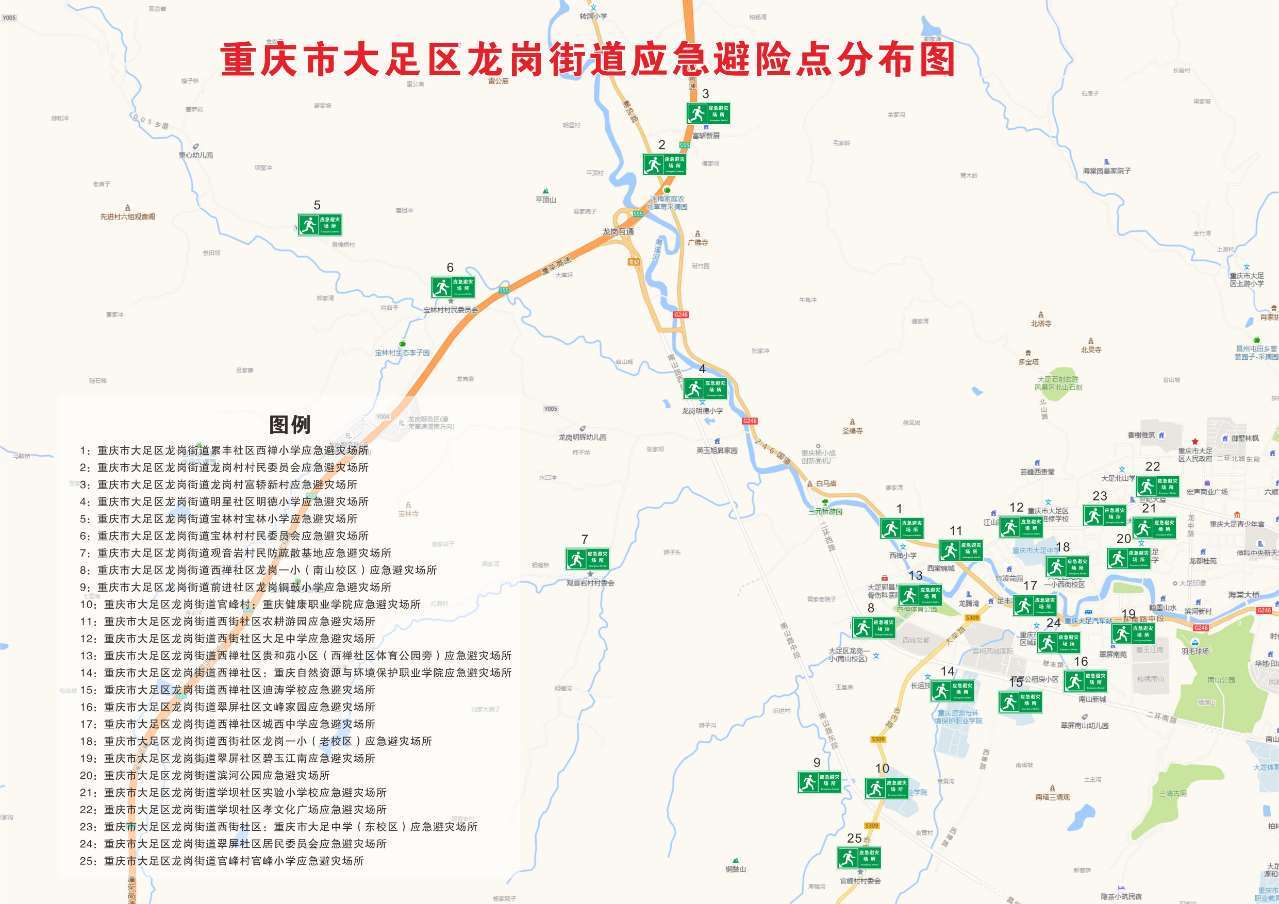 抄送：区减灾办。重庆市大足区龙岗街道党政办              2024年2月23日印发序号应急避灾场所名称具体地址地理坐标（经度、纬度）地块面积（㎡）有效使用面积（㎡）容纳暂时避险避灾人数（人）容纳可宿住人数（人）服务半径（km）责任人联系电话（手机）1龙岗街道累丰社区西禅小学应急避灾场所龙岗街道累丰社区3组105.69、29.7050003800100080最近1千米，最远2.5千米谭玉福135094138302龙岗街道龙岗村村民委员会应急避灾场所龙岗街道龙岗村23组105.67、29.7250040020020最近1千米，最远2.5千米李文菊135273104763龙岗街道龙岗村富轿新村应急避灾场所龙岗街道龙岗村19组105.67、29.73200014001000100最近1千米，最远2千米李文菊135273104764龙岗街道明星社区明德小学应急避灾场所龙岗街道明星社区4组105.67、29.71450034001000100最近1千米，最远2.5千米杨秀华199366818155龙岗街道宝林村宝林小学应急避灾场所龙岗街道宝林村19组105.64、29.7235026018018最近1千米，最远2.5千米蒋中明159231373766龙岗街道宝林村村民委员会应急避灾场所龙岗街道宝林村15、23组105.65、29.721320108020020最近1千米，最远2千米蒋中明159231373767龙岗街道观音岩村民防疏散基地应急避灾场所龙岗街道观音岩村6、7组105.66、29.703000210080080最近1千米，最远2.5千米李官平178233774488龙岗街道西禅社区龙岗一小（南山校区）应急避灾场所龙岗街道西禅社区5组105.69、29.6945000360008000600最近1千米，最远2.5千米龙代平138839998869龙岗街道前进社区龙岗铜鼓小学应急避灾场所龙岗街道前进社区12组105.69、29.68300022001000100最近1千米，最远2.5千米姚用福1398383541610龙岗街道官峰村重庆健康职业学院应急避灾场所龙岗街道官峰村10组105.69、29.68150000120000200001000最近1千米，最远2千米舒成华1363547025211龙岗街道西街社区农耕游园应急避灾场所龙岗街道一环北路西段331号旁105.69、29.701400012000120080最近1千米，最远2.5千米胡才勇1338961332812龙岗街道西街社区大足中学应急避灾场所龙岗街道一环北路西段85号105.70、29.708518381200120001000最近1千米，最远1.5千米胡才勇1338961332813龙岗街道西禅社区贵和苑小区（西禅社区体育公园旁）应急避灾场所龙岗街道西桥路46号105.69、29.691000070002000160最近1千米，最远1.5千米龙代平1388399988614龙岗街道西禅社区重庆自然资源与环境保护职业学院应急避灾场所龙岗街道二环南路66号105.69、29.69258000221000300002000最近1千米，最远2千米龙代平1388399988615龙岗街道西禅社区迪涛学校应急避灾场所龙岗街道二环南路68号105.70、29.6921200095002000160最近1千米，最远2千米龙代平1388399988616龙岗街道翠屏社区文峰家园应急避灾场所龙岗街道二环南路145号105.70、29.6915008001000100最近1千米，最远2千米季华强1335032675517龙岗街道西禅社区城西中学应急避灾场所龙岗街道西禅社区一环南路西段79号105.70、29.69400029002000200最近1千米，最远2千米龙代平1388399988618龙岗街道西街社区龙岗一小（老校区）应急避灾场所龙岗街道龙岗西路50号105.70、29.70800067002500200最近1千米，最远1.5千米胡才勇1338961332819龙岗街道翠屏社区碧玉江南应急避灾场所龙岗街道翠溪路139号105.71、29.69300021001800120最近1千米，最远2千米季华强1335032675520龙岗街道滨河公园应急避灾场所龙岗街道滨河路105.71、29.7030002000100080最近1千米，最远2千米杨宏成1360830528821龙岗街道学坝社区实验小学校应急避灾场所龙岗街道龙岗中路181号105.71、29.702800180080060最近1千米，最远1.5千米杨宏成1360830528822龙岗街道学坝社区孝文化广场应急避灾场所龙岗街道一环北路中段105.71、29.701200098001800120最近1千米，最远1.5千米杨宏成1360830528823龙岗街道西街社区重庆市大足中学（东校区）应急避灾场所龙岗街道月东街105.71、29.70600041002000180最近1千米，最远1.5千米胡才勇1338961332824龙岗街道翠屏社区居民委员会应急避灾场所龙岗街道翠丰路翠屏公租房5楼105.70、29.69500039002000160最近1千米，最远1.5千米季华强1335032675525龙岗街道官峰村官峰小学应急避灾场所龙岗街道官峰村3组官峰小学105.41、29.3770050030030最近1千米，最远1.5千米舒成华13635470252